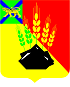 ДУМАМИХАЙЛОВСКОГО МУНИЦИПАЛЬНОГОРАЙОНАРЕШЕНИЕс. МихайловкаО внесении изменений  в решение Думы  Михайловского муниципального района от  28.01.2016 N 46 «Об утверждении Положенияо порядке предоставления жилых помещений муниципального специализированного жилищного фонда Михайловского муниципального района»	  Принято Думой Михайловского                                                                             муниципального района	  от 22.12.2021г.   № 161  	В соответствии с Жилищным кодексом Российской Федерации, Федеральным законом от 6 октября 2003 года N 131-ФЗ «Об общих принципах организации местного самоуправления в Российской Федерации», Законом Российской Федерации от 4 июля 1991 года N 1541-1 «О приватизации жилищного фонда в Российской Федерации», Уставом Михайловского муниципального района        1. Внести в   решение Думы Михайловского  муниципального района  от   28.01.2016 N 46  «Об утверждении Положения о порядке предоставления жилых помещений муниципального специализированного жилищного фонда Михайловского муниципального района» (Далее – Положение) следующие изменения:	1.1. Пункт 2 раздела 1 Положения изложить в следующей редакции:«2. Специализированные жилые помещения не подлежат отчуждению за исключением отчуждения жилых помещений по основаниям, установленным нормативными правовыми актами представительного органа местного самоуправления Михайловского муниципального района.» 	1.2. Пункт 1 раздела 2 Положения изложить в следующей редакции «1. Служебные жилые помещения предназначены для проживания граждан, не обеспеченных жилыми помещениями на территории Михайловского муниципального района, в связи с характером их трудовых отношений с органом местного самоуправления, муниципальным унитарным предприятием, государственным или муниципальным учреждением, в связи с прохождением службы, в связи с избранием на выборные должности в органы местного самоуправления.Служебные жилые помещения предоставляются следующим категориям граждан:1) врачам государственных бюджетных учреждений здравоохранения, осуществляющих свою деятельность на территории  Михайловского муниципального района;2) работникам органов местного самоуправления Михайловского муниципального района  - на период трудовых отношений с органом местного самоуправления;3) работникам государственных унитарных предприятий водо- и теплоснабжения, муниципальных предприятий и учреждений  Михайловского муниципального района - на период трудовых отношений с муниципальными предприятиями и учреждениями на  территории  Михайловского муниципального района;4) выборным должностям лицам органов местного самоуправления   Михайловского муниципального района - на период избрания на выборные должности;5) иным категориям граждан, предусмотренным действующим законодательством Российской Федерации»2. Настоящее решение вступает в силу со дня его официального опубликования. Глава Михайловского муниципального  района -	             Глава администрации района                                                            В.В. Архиповс. Михайловка  № 161-НПА24.12.2021